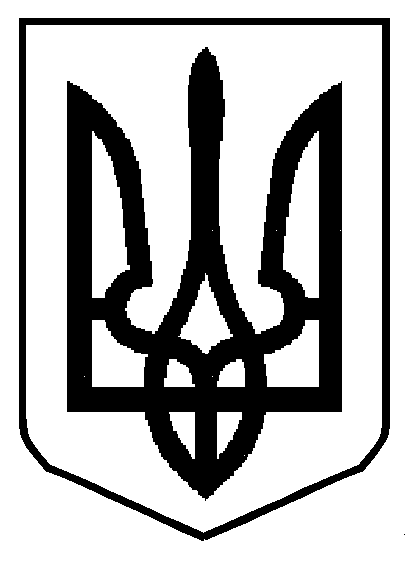 НАРОДНИЙ ДЕПУТАТ УКРАЇНИУкраїна, 01008, м. Київ, вул. Грушевського, 5Верховна Рада УкраїниВідповідно до статті 93 Конституції України, статті 12 Закону України «Про статус народного депутата України» та статті 89 Регламенту Верховної Ради України в порядку законодавчої ініціативи вносимо на розгляд Верховної Ради України проект Закону України «Про внесення змін до деяких законодавчих актів України щодо реалізації окремих положень діяльності Бюро економічної безпеки України» Доповідати проект Закону на пленарному засіданні Верховної Ради України буде народний депутат України Василевська-Смаглюк Ольга Михайлівна.Додатки:Текст законопроекту на 8 арк.;Пояснювальна записка на 3 арк.;Порівняльна таблиця на 27 арк.;Проект постанови на 1 арк.;Народні депутати України Д.О. Гетманцевим (посвідчення №20)О.М. Василевська - Смаглюк(Посвідчення№302)та іншими